ПРОГРАМА
ЗА УПРАВЛЕНИЕ НА ОБЩИНА ДЖЕБЕЛ
ЗА ПЕРИОДА 2019-2023 ГОДИНА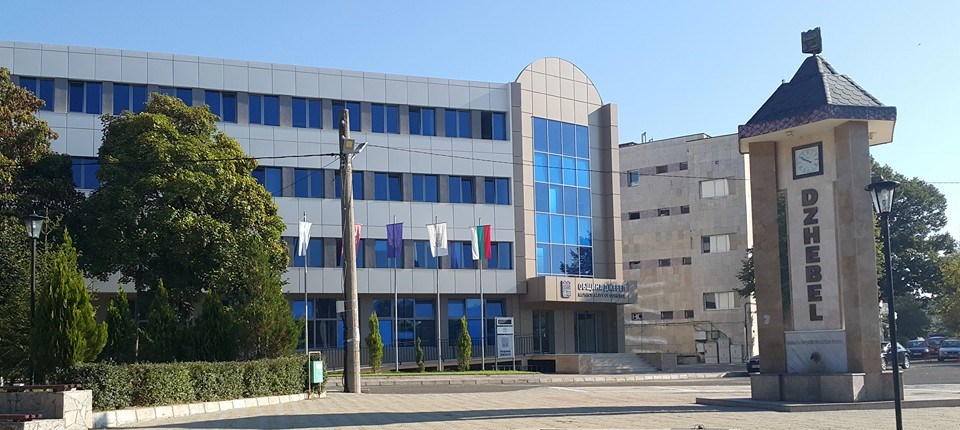 ОБЩИ ПОЛОЖЕНИЯ – ВЪВЕДЕНИЕНастоящата програма на Кмета на Община Джебел е разработена в
съответствие с изискванията на чл. 44, ал. 5 от Закона за местното самоуправление и местната администрация и се отнася за периода 2019 – 2023 г. Тя е средносрочен планов документ и съдържа основните цели, приоритети, дейности, сроковете за изпълнение и очакваните резултати.Програмата за управление е разработена на база предизборната платформа на г-н Неджми Али, която бе представена пред избирателите и в която са включени поети ангажименти към жителите на общината.При подготовката на документа са взети под внимание национални и регионални стратегически документи. Програмата е съобразена с действащите планове и програми за развитие на община Джебел, приети от Общински съвет-Джебел.Програмата за управление е съобразена с функциите и правомощията на кмета на общината, съгласно действащото национално законодателство, с изискванията за добро управление и възприетите добри практики на местните власти в страните от Европейския съюз.Програмата е отворен документ, който може да се допълва и изменя. ОБЩ ПРОФИЛ НА ОБЩИНА ДЖЕБЕЛНаселението на общината към месец февруари 2020 година е 31 068 души на постоянен адрес и 9 094 на настоящ адрес.В състава на общината влизат 47 населени места, в т.ч.  град Джебел, 30 центрове на кметства и 8 кметски наместничества. Безработицата спрямо икономически активното население към 31.12.2019 г.е 17,20%. Анализът на общинския бюджет показва, че държавната субсидия възлиза на приблизително 80% от общия размер на бюджета.ВИЗИЯ ЗА ОБЩИНА ДЖЕБЕЛОбщина Джебел ще се развива като устойчиво развиваща се селска община, създаваща съвременни условия за живот на хората и ориентирана към местна перспектива за младежта, чрез подобрена техническа инфраструктура, създаване на облекчени възможности за развитие на преработвателна и лека промишленост и диверсифициране на доходите от селско стопанство; чрез развитие основано на реализиране на природния и човешки потенциал, отворено коопериране при реализиране на възможностите със съседните общини и максимално използване на регионалните, национални и европейски инструменти за реализиране на политиките за развитие на селски, планински и гранични райони.ОСНОВНА ЦЕЛ НА ПРОГРАМАТАПостигане на позитивна промяна във всички сфери на живот и превръщане на община Джебел в привлекателен център за инвеститори и съвременно място за живеене и работа.СПЕЦИФИЧНИ ЦЕЛИПревръщане на община Джебел в икономически развит, атрактивен и динамичен туристически център;Създаване на условия по-ефективно усвояване на финансови средства от фондовете на Оперативните програми на Европейския съюз. Реализиране на дейностите посочени в общинския план за развитие (2014-2020 г.) и за следващия планов период, Интегрирания план за обновяване на гр. Джебел и Общия устройствен план на община Джебел;Доизграждане и поддържане на съвременна, надеждна и адекватна на потребностите общинска инфраструктура;Благоустрояване на населените места на общината;Развитие на културна и спортна дейност, разширяване на възможностите заотдих и развлечения;Осигуряване облекчен достъп на местния бизнес до общинското ръководство с цел по-бързо представяне на проблемите на местния бизнес и по-бързото им решаване. Създаване на добра бизнес среда за развитие и просперитет;● Подобряване на административния и експертния капацитет на общинска администрация и звената за разширяване на услугите на гражданите и повишаване на тяхното качество. Въвеждане на система за предоставяне на публични услуги при спазване на принципите на законност, прозрачност и достъпност.● Създаване на условия за гражданско участие при разрешаване на обществените проблеми. Доближаване на услугите до потребителите при ефективен административен и граждански контрол. ● Взаимодействие с Общински съвет - Джебел за приемане на стратегически програми, планове и наредби и осигуряване на условия за тяхната реализация; по-рационално и ефективно придобиване, управление и разпореждане на общинската собствeност и инфраструктура.● Създаване на модел за публично-частно партньорство между общината, физическите и юридическите лица с цел по-добро управление и стопанисване на инфраструктурата на територията на общината.● Разходване на финансовите средства от бюджета на общината при спазване на принципите за законосъобразност, целесъобразност, прозрачност и публичност. Стриктно спазване на изискванията на Закона за обществените поръчки, Закона за публичните финанси, Закона за държавния бюджет и другата законова и подзаконова уредба.● Въвеждане на антикорупционни политики и мерки за недопускане на конфликт на интереси. Развитие на адекватна и надеждна вътрешна система за финансово управление и контрол за икономично, ефикасно и ефективно планиране, разходване и отчитане на средствата от общинския бюджет.● Осъществяване на трансгранично сътрудничество, устойчиво развитие и сътрудничество с общини от държави-членки на Европейския съюз. Споделяне на опит и добри практики, които да бъдат внедрени на местно ниво. Сътрудничество с цел оптимизиране на разходите по предоставянето на публични услуги или изпълнението на дейности , които са в компетенциите на общините, съобразно наличния административен капацитет и отчитайки местните специфики. ● Подобряване, координиране и насочване на дейностите със специализираните изпълнителни органи, спазване на обществения ред и всички дейности, които произтичат от чл. 44 от ЗМСМА.● Подпомагане на дейността на малкия и среден бизнес, земеделските производители и други в съответствие със законовите правомощия, с цел разкриване на нови работни места и привличане на инвестиции. ● Създаване на предпоставки за развитие и по-качествено обслужване в сферите на:     - доболничната и болнична медицинска помощ;        - предучилищните заведения;    - средното образование;    - културата, спорта и туризма;    - социалното обслужване на населението.● Разширяване и създаване на инфраструктурата по опазване на компонентите на околната среда. Запазване на екологичното равновесие, създаване на качествена жизнена среда, поддържане и подобряване на хигиената и чистотата в населените места.ПРИОРИТЕТИ ЗА РАЗВИТИЕ НА ОБЩИНА ДЖЕБЕЛI. БЛАГОУСТРОЯВАНЕ И ИНФРАСТРУКТУРА: II. ГРАДОУСТРОЙСТВОIII. ЕНЕРГИЙНА ЕФЕКТИВНОСТIV. ОБРАЗОВАНИЕV. КУЛТУРА СПОРТ И ТУРИЗЪМОбщина Джебел има възможността да се превърне в
дестинация, предпочитана от любителите на  балнеоложки и културно-исторически туризъм.Природните дадености на община Джебел са възможност за привличане на инвестиции в един нов и нетрадиционен все още за региона отрасъл на икономиката – туризма. Ние вярваме, че развитието на туризма ще
стимулира икономическия растеж и ще изведе общината от негативната социално-икономическа рамка, в която е поставена. Усилията трябва да се насочат към създаване на продаваеми туристически продукти, изграждане на обща и туристическа инфраструктура, информираност и съпричастие на местното население. Предлагането на туристически услуги може да стане осезаема икономическа опора за община Джебел. На територията на общината има следните защитени територии и забележителности:1.Резерват “ Чамлъка “ – Това е най – малкият  от четирите резервата, разположени в Източните Родопи . Площта му е едва 30 дка . Разположен е в землището на с.Воденичарско и отстои на около 800 м от кариерата  за добив на перлит, в близост до природния феномен “ Счупената планина “  . Надморската му височина е 450 м, има североизточно изложение  и наклон около 15 градуса. Основната скала е пясъчник, почвата е канелена горска.2. Природна забележителност “ Калето “ – скални образувания върху площ от 22.40 ха в землището на с.Устрен .Там се намира и средновековната крепост “ Устра “ .3.  Вековни дървета, обявени за защитени от Закона за защита на природата без обявена защитна територия  около тях  са : 4. Антична скална гробница “ Хамбар кая “ с. Воденичарско – археологически паметник с национално значение, държавна собственост, има налична археологическа документация.Площта която заема е около 1 дка, площ предназначена за консервационна намеса – 100 кв.м.. Настоящата функция е за посещение на туристи .5. Скална гробница с.Воденичарско – археологически паметник с национално значение, държавна собственост, има налична археологическа документация.Площта която заема е около 1 дка, а площта предназначена за консервационна намеса – 150 кв.м.Интерес представлява и изворът при сондаж в кв.Боровец, гр.Джебел. Направен е сондаж и е каптиран минерален хипотермален извор в гр.Джебел, който е вписан в регистъра на водоизточниците представляващи изключителна държавна собственост / по Закона за водите – 1999 год./. Химическия състав на водата е изследван и показва, че тя е слабо-минерална и с много добри питейни качества . Естествената й температура – 33 градуса по Целзий, предполага същата да се ползва за спортни цели. Данни за състава на почвата и водата от сондажа има от изследванията през 1977 г. от КГ – Предприятие за химични, геохимични и геоложки лабораторни изследвания; През 1979 г. от МА – Научен институт по курортология, физиотерапия и рехабилитация София / протокол 153/21.08.1979 г. /. Минералните води с подобна физико – химическа характеристика са подходящи за питейно приложение. Изворът е предоставен безвъзмездно на общината до 2036 г., срокът за стопанисване е за 25 г., а разработването му е включено в Стратегията за развитие на туризма в Джебел. Разрешителното за водовземане от сондаж № 3 – изключителна държавна собственост е вписано под № 23 в Приложение № 2 от Закона за водите за питейно - битови нужди на населението.VI. СОЦИАЛНИ ДЕЙНОСТИПредвид демографската ситуация в община Джебел, социално-икономическите условия и географски дадености, ще бъдат положени усилия за продължаване предоставянето на съществуващите социални услуги. В момента общината предоставя над 10 вида социални услуги.VII. ЗДРАВЕОПАЗВАНЕVIII. РАЗВИТИЕ НА ОБЩИНСКАТА ИКОНОМИКАIX. АДМИНИСТРАТИВНО ОБСЛУЖВАНЕ. ДЕЙНОСТ НА ОБЩИНСКА АДМИНИСТРАЦИЯ, КМЕТСТВАТА И ЗВЕНАТАДЕЙНОСТИ ЗА ПОСТИГАНЕ НА ОСНОВНИТЕ ЦЕЛИ1. Повишаване на квалификацията на служителите на общинска администрация чрез обучения, осигуряване на консултации, организиране на атестации за по-качествено и културно обслужване на населението.Срок: постоянен 2. Организиране и участие в регионални, национални и международни форуми за обмяна на опит и коопериране. Подобряване на координацията и взаимодействието между институциите за прилагане на местната политика.Срок: периодически 3. Осигуряване на „Обслужване на едно гише” за населението и бизнеса за комплексно административно обслужване в общината.Срок:  2020-2023 година4. Поддържане на дейността на общинска администрация в съответствие с европейските стандарти и норми на качество - ISO – 9001-2008.Срок: постоянен5. Коректно прилагане на Харта на клиента и стандарти за административно обслужване на гражданите.					Срок: постоянен6. Създаване на предпоставки за по-добра комуникационна среда в община Джебел. Въвеждане на интернет – услуги, осигуряване на необходимите компютри за служителите на общинска администрация и кметствата.Срок: 2020-2023 година7. Изграждане на техническа инфраструктура за осигуряване на достъп на хора с увреждания на обществени места.Срок: 2020-2023 година8. Оптимално функциониране на мрежата на общинските училища, детски градини и обслужващи звена. Поддържане и ремонт на сградния фонд.Срок: постоянен9. Подпомагане на дейността на народните читалища чрез осигуряване на субсидии за дейността им и подобряване на материалната база. Ежегодно приемане на планове за развитие на читалищната дейност.Срок: постоянен10. Поддържане и ремонт на религиозно-култови сгради – джамии, църквата в гр.Джебел.Срок: постоянен11. Стимулиране на спортната дейност и подобряване на инфраструктурата на територията на общината, организиране на дейността на клубовете в съответствие с ЗЮЛНС, ЗФС и Националната стратегия за спорт.Срок: постоянен12. Участие на общината в националните програми за повишаване на заетостта.					Срок: постоянен13. Разработване и реализация на проекти, насочени към създаване на предпоставки за задържане на населението в общината.Срок: постоянен14. Усъвършенстване на системата за социално обслужване чрез предоставяне на нови социални услуги.					Срок: постоянен15. Създаване, развитие и поддържане на оптимална среда, устойчиви механизми и добри практики за повишаване благосъстоянието и опазване на правата на детето. Изготвяне на проекти за интеркултурно образование и възпитание по ОП „Човешки ресурси”, ОП „Наука и образование за интелигентен растеж“	Срок: 2020-2023 година16. Опазване на околната среда чрез изграждане на регионално депо за отпадъци за ТБО гр. Кърджали и претоварна станция. Организиране на почистване, транспортиране и депониране на ТБО.Срок: 2020-2023 година17. Иницииране и участие в Междуведомствена комисия  съвместно с Националния институт за национално културно наследство / НИНКН/ за подобряване на туристическата инфраструктура на територията на община Джебел касаещ регистрираните 3 обекта включени в Списък на паметниците на културата с категория „ Национално значение „: Антична скална гробница Хамбар кая -2,5км ЮЗ с.Воденичарско, Скална гробница -2,5км ЮЗ с.Воденичарско и Средновековна крепост „Устра“ -2 км. С с.Устрен.									Срок: 2019-2023 година19. Реализиране на проект "Благоустрояване на общински парк в централна градска част – кв.25, гр. Джебел – имот с пл.сн.№ 315, кв.25 по плана на гр. Джебел, /ПИ с идентификатор 20746.501.315/“					Срок: 2019-2023 година20. Реализиране на проект „ Обединяване и цялостна реконструкция на двата градски парка/нови пешеходни алеи, ново парково осветление, нов детски кът, фитнес на открито, беседки, пейки и др./.								Срок: 2019-2023 година21. Изграждане на нов фонтан и реконструкция на Централен градски площад.					Срок: 2020-2023 година22. Благоустрояване на улична мрежа, тротоари, вътрешни паркинги в гр.Джебел  и населените места в общината.					Срок: 2020-2023 година23. Подмяна и текущо поддържане на уличното осветление в града и населените места.Срок: постоянен24. Обновяване на зелените площи в общината, изграждане на паркинги, организиране на автомобилния трафик на територията на общината.Срок: 2020-2023 година25. Подобряване на пътно-транспортната инфраструктура на територията на общината.					Срок: 2020-2023 година26. Реализиране на Стратегия за Водено от общностите местно развитие на МИГ Ардино - Джебел			                       Срок: Съгласно срока на Стратегията27. Разширяване на връзките на общината със съседните общини и общини от държави членки на Европейския съюз.					Срок: постоянен28. Осъществяване на контакти със стратегически инвеститори търсещи нови инвестиционни пазари.					Срок: постоянен29. Разработване и реализиране на програмата за отдаване под наем и на концесия недвижими имоти с цел стимулиране на местната икономика и привличане на инвестиции.					Срок: постоянен30. Стимулиране на диверсификацията на местните производства и предприемане на мерки за сертифициране на производството и продуктите.					Срок: постоянен31. Провеждане на обучителни семинари, относно изискванията за екологично производство, условията на Европейския пазар, повишаване на пазарните умения и агротехническата култура на земеделските производители.Срок: постоянен32. Подпомагане на внедряването на нови сортове и породи в растениевъдството и животновъдството.					Срок: постоянен33. Подобряване на съществуващата и изграждане на нова спомагателна инфраструктура, свързана със земеделието, горското стопанство, животновъдството и екотуризма.					Срок: постояненОЧАКВАНИ РЕЗУЛТАТИ1. Подобряване на качеството на предоставяните услуги на населението от страна на общината.2. Подобряване на качеството на живот на населението чрез оптималното функциониране на социалната инфраструктура и подобряването на техническата инфраструктура.3. Привличане на инвеститори в общината и създаване на условия за развитие на малкия и среден бизнес. Създаване на трайна заетост и намаляване на нивото на безработицата.4.Развитие на община Джебел в сферата на туризма, селското и горското стопанство.5. Запазване на екологичното състояние на общината чрез опазването на компонентите на природната среда.6. Развитие на трансграничното сътрудничество по опазването на природата, устойчивия туризъм и подобряване на териториалното сближаване.Освен изпълнението на така заложените цели, приоритети и
дейности в мандат 2019 – 2023 г. съществено място в Програмата за
управление на кмета на Община Джебел заема планирането на
новия програмен период, финансиран от средства на Европейския
съюз. Община Джебел има приет Общински план за развитие за периода 2014-2020г., който е предначертал целите и приоритетите за устойчиво и балансирано развитие на общинско ниво и за ефективно управление на общината. През настоящият мандат, предстои да бъде разработен и приет нов интегриран  Общински план за развитие на община Джебел за периода 2021-2027г.Новият интегриран ОПР ще бъде съобразен с основните стратегически документи на европейско, национално и регионално ниво и като интегриран рамков документ ще бъде в пълно съответствие със стратегическите цели на ЕС в областта на регионалната политика.Той ще  бъде насочен към намаляване на икономическите, социалните и териториалните неравновесия и подобряване на жизнения стандарт и методите за управление, наблюдение и оценка в процеса на разработване и изпълнение на общинския план за развитие. В този документ ще бъдат изведени и нови приоритети, с нови приоритетни зони и обекти за финансиране, съобразени с условията на новия програмен период на ЕС – 2021-2027г. Неджми АлиКмет на община Джебел№                               Дейности             Срок 1.Придобиване в собственост на Община Джебел държавен имот, представляващ: Поземлен имот с идентификатор 20746.12.152по КККР на гр.Джебел, с площ 58584 кв.м., - Държавен поземлен фонд-  с отпаднала необходимост за нуждите на държ.ведомства /Бившата КОС/         2019-2023 2.Изработване на проект „Благоустрояване на Горичката, чрез изграждане на пешеходни алеи и монтаж на парково осветление“.        2019 – 2023г. 3.Изработване  на проект "Благоустрояване на общински парк в централна градска част – кв.25, гр. Джебел – имот с пл.сн.№ 315, кв.25 по плана на гр. Джебел, /ПИ с идентиф. 20746.501.315/“  (нови пешеходни алеи, ново парково осветление, нов детски кът, фитнес на открито, беседки, пейки и др.).        2019 – 2023г. 4.Изработване на проект за нов фонтан и реконструкция на Централен градски площад.        2019 – 2023г. 5.Изграждане на улично осветление и облагородяване на участъка от Пирамидата до входа на града.        2019 – 2023г. 6.Благоустрояване на „ Триъгълника до ВиК “ /ПИ с идентификатор 20746.501.1000/  - кръстовище между  ул.Тракия и  ул. Йълдъръм, чрез изграждане на малък парк с осветени алеи и беседки;        2019 – 2023г. 7.Изграждане, реконструкция и рехабилитация на общинската пътна мрежа на територията на общината. Асфалтиране на вътрешно уличната мрежа в селата. Рехабилитация на общински пътища, както и Екопътеки водещи към места с туристически потенциал.         2019 – 2023г. 8.Благоустрояване на населените места на територията на общината. Ремонт на сградите на кметствата. Рехабилитация на общински пътища водещи до населени места с демографски потенциал.         2019 – 2023г. 9.Доизграждане и рехабилитация на съществуващи водопроводни мрежи в град Джебел и в селата на общината.        2019 – 2023г. 10.Цялостно преасфалтиране на пътя до с.Тютюнче, с включена пешеходна зона  - тротоар с улично осветление;        2019 – 2023г. 11.Изграждане на нов обществен паркинг на входа на града откъм гр.Кърджали.        2019 – 2023г. 12.Реконструкция на съществуващ обществен паркинг до Автогарата, както и изграждането на Обществена тоалетна.        2019 – 2023г. 13.Изграждане на нов тротоар с улично осветление от входа на кв.Брягово до града;        2019 – 2023г. 14.Мерки по взаимна договореност с АПИ за Реконструкция и рехабилитация на съществуващ мост към кв.Прогрес на гр.Джебел;        2019 – 2023г.15.Текущ ремонт на улици и тротоари на територията на Община Джебел. Ремонт на общинска пътна мрежа.        2020-2023№                               Дейности           Срок 1.Изработване на нови регулационни планове на селата        постоянен 2.Попълване на кадастрални планове на селата        постоянен  3.Оцифряване на действащи регулационни планове        постоянен 4.Изготвяне на предпроектни проучвания и подготовка на инвестиционни проекти        постоянен№                               Дейности             Срок 1.Смяна на горивата и енергоизточниците в сградите, публична общинска собственост, общински училища, детски градини и други в гр. Джебел, с. Припек, с. Рогозче;        2019 – 2023г. 2.Смяна на уличното осветление на територията на общината с енергоспестяващо;        2019 – 2023г. 3.Цялостно обновяване на уличното осветление в града с енергоспестяващи лед лампи. Увеличаване броя на уличните осветителни тела в селата. Проекти по енергийна ефективност на сгради от образователната инфраструктура;        2019 – 2023г. 4.Участие в мерки по Националната програма за енергийна ефективност за саниране на многофамилни жилищни сгради в гр. Джебел и в други населените места.постоянен№                               Дейности            Срок 1.Оптимално функциониране на мрежата на общинските училища и детски градинипостоянен 2.Поддържане, ремонт на сградите и модернизиране на детските заведения и училища.постоянен 3.Подобряване на достъпа до Интернет на всички нива – общински структури, училища и читалища, в кметствата. Усъвършенстване на достъпа до безжичен Интернет в града.постоянен 4.Изготвяне на образователни проекти за кандидатстване по Оперативните програми на Европейския съюз.постоянен 5.Насърчаване на срещи с родителските и училищни настоятелства за съдействие при избора на професионалното развитие на децатапостоянен 6.Насърчаване на ДУАЛНОТО ОБУЧЕНИЕ на учениците. Дуалното обучение е връзка между училището, където се провежда теоретичното обучение и производственото предприятие, като учениците имат възможност за пряко участие в производствения процеспостоянен 7.Подготовката на учениците в училищата по средно образование, трябва да бъде адаптирана въз основа анализ за нуждите на пазара на труда. Създаването на паралелка по туризъм и по машиностроене  в средищните училища съобразно изведения приоритет за развитие на в общината.постоянен№                               Дейности            Срок 1.Организиране на общински, областни и международни културно-масови прояви по ежегоден календарен план.ежегодно 2.Актуализация на културния календар на общината; Трайно установяване на землячески празник „Седмица на Джебелчани“ , през ваканционен период - първата седмица на месец августежегодно 3.Организиране на традиционни срещи с ръководствата на побратимените общини от съседни държави; Иницииране на побратимяване с общини от страни-членки на ЕС, в които живеят трайно установени наши съграждани. Насърчаване и иницииране на земляческите срещи-празници в по-големите населени места;постоянен 4.Организиране на методическа помощ и осигуряване на финансови средства за читалищата в общината. Изработване на проекти по рехабилитация на читалищата в селата2019г. – 2023г. 5.Подпомагане на настоятелствата за поддържане и ремонт на религиозно-култови сгради – джамии, месчити, църквата в гр. Джебел и гробищните паркове2019г. – 2023г. 6.Организиране на спортносъстезателна дейност по ежегоден спортен календар с общинско, местно и международно значение2019г. – 2023г. 7.Подпомагане на дейността на спортните клубове, чрез ремонт и поддържане на спортната база и финансово осигуряване на дейността им. Модернизиране на стадиона и прилежащите спортни съоръжения. Подмяна на изкуствена настилка с естествена, с оглед визията за професионално развитие на спорта. Възможност за ползване на стадиона и за др. масови прояви2019г. – 2023г. 8.Поддържане, модернизация и изграждане на необходимата спортна инфраструктура на територията на общината. Изграждане на детски площадки в кметства с демографски потенциал; Изграждане на спортни площадки в по големите населени места2019г. – 2023г. 9.Приоритетно развитие на туризма в общината. Пълноценно разгръщане на потенциала за развитие на туризма, чрез ефективно функциониране на съществуващия ТИЦ – Туристически Информационен Център, съобразно изработена стратегия за развитие на туризма в община Джебел, който ще бъде заложен в бъдещия ОПР 2019-2023г. 2019г. – 2023г. 10.Изграждане на нови екопътеки в общината, което би рефлектирало върху туристическия потенциал2019г. – 2023г.НаименованиеМестонахождениеОбявеногодиниразмериЛетен дъбУчилището на с.Телчарка1980 г.300 г.Височина 19 м Обиколка – 3.7 мцерГробището на с.Плазище1987 г.350 г.Височина 16 м Обиколка – 2.20 мЛетен дъбМ. “ Ески мезар “ с.Мишевско1987 г.350 г.Височина 19 м№                               Дейности           Срок 1.Разнообразяване на социалните услуги и развиване на нови и гъвкави алтернативни услуги, които да съответстват на спецификата на потребностите на рисковите групи2019г. – 2023г. 2.Увеличаване капацитета на Центъра за обществена подкрепа (ЦОП)2019г. – 2023г. 3.Осигуряване на материална база и иницииране учредяването на „Клуб на пенсионера“.2019г. – 2023г. 4.Учредяване на фондация „Джебел“, която ще бъде генератор на ключови обществено полезни идеи и проекти. 2019г. – 2023г.№                               Дейности           Срок 1.Предприемане на мерки за привличане на лекари за заемане на свободните практики за доболнична медицинска помощ.2019г. – 2023г. 2.Организиране на скрининги с МБАЛ и специализираните болници за профилактика на различни видове заболявания.2019г. – 2023г. 3.Финансово подпомагане на лица и семейства с репродуктивни проблеми2019г. – 2023г. 4.Предоставяне на интегрирани почасови услуги – личен асистент, домашен помощник, здравни грижи, психологическа подкрепа, социо-консултантски услуги, вкл. мобилни услуги с домашни посещения във всички населениместа по програми и проекти2019г. – 2023г.№                               Дейности          Срок 1. Осъществяване на партньорство и сътрудничество с малкия и среден бизнес. Традиционни срещи с представители на бизнеса, съсловни и професионални организации; 2019г. – 2023г. 2.Реализиране на Стратегия за Водено от общностите местно развитие на МИГ Ардино - Джебел2019г. – 2023г. 3.Актуализиране на Наредбата на Общински съвет – Джебел за насърчаване на инвестициите в община Джебел.2019г. – 2023г. 4.Реализиране на дейностите в Горския стопански план за общинските гори за създаване на заетост, подпомагане на населението и пълноценно оползотворяване на горските ресурси. Актуване на гори от общински горски фонд.2019г. – 2023г. 5.Приоритетно предоставяне на общински земи и пасища за развитие на животновъдството и растениевъдството на потенциални земеделски производители2019г. – 2023г. 6.Предоставяне на урегулирани поземлени имоти по Регулационния план на Джебел и индустриална зона за разкриване на малки производства2019г. – 2023г. 7.Търсене и привличане на инвеститори за инвестиции в община Джебелпостоянен№                               Дейности             Срок 1.Създаване на електронна община, платформа за участие на свободните и активни граждани в процеса на управление на общинатапостоянен 2.Подобряване на качеството на обслужването на населението чрез повишаване на компетентността и капацитета на служителите в общинатапостоянен 3.Атестиране на служителите в Общинска администрация и звената с цел повишаване на професионалната им квалификация, компетентност и култура на обслужванепостоянен 4.Информационно обслужване на населението на община Джебел чрез обновен интернет сайт на общинатапостоянен 5.Осъществяване на добро взаимодействие и сътрудничество с държавните институции и Неправителствените организации. Участие на гражданското общество при разрешаването на проблемите в общинатапостоянен 6.Организиране на трансгранично сътрудничество с общини от Европейския съюз, приоритетно с такива в които живеят наши съгражданипостоянен 7.Поддържане и укрепване на добрите приятелски отношения с побратимени общини в Република Турцияпостоянен